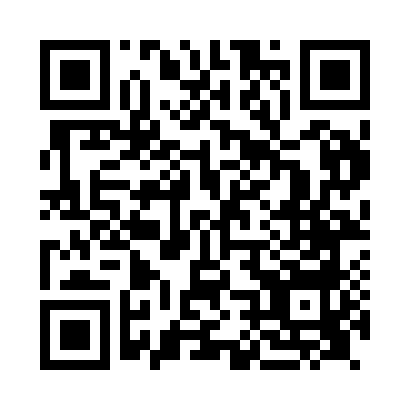 Prayer times for Twineham, West Sussex, UKMon 1 Jul 2024 - Wed 31 Jul 2024High Latitude Method: Angle Based RulePrayer Calculation Method: Islamic Society of North AmericaAsar Calculation Method: HanafiPrayer times provided by https://www.salahtimes.comDateDayFajrSunriseDhuhrAsrMaghribIsha1Mon2:584:511:056:409:1811:112Tue2:584:521:056:409:1811:113Wed2:594:531:056:399:1711:114Thu2:594:541:056:399:1711:115Fri3:004:541:066:399:1611:116Sat3:004:551:066:399:1611:117Sun3:014:561:066:399:1511:108Mon3:014:571:066:389:1511:109Tue3:024:581:066:389:1411:1010Wed3:034:591:066:389:1311:1011Thu3:035:001:066:379:1211:0912Fri3:045:011:076:379:1211:0913Sat3:045:021:076:379:1111:0914Sun3:055:031:076:369:1011:0815Mon3:065:051:076:369:0911:0816Tue3:065:061:076:359:0811:0717Wed3:075:071:076:359:0711:0718Thu3:085:081:076:349:0611:0619Fri3:085:091:076:339:0411:0620Sat3:095:111:076:339:0311:0521Sun3:105:121:076:329:0211:0522Mon3:105:131:076:319:0111:0423Tue3:115:151:076:318:5911:0324Wed3:125:161:076:308:5811:0325Thu3:125:171:076:298:5711:0226Fri3:135:191:076:288:5511:0127Sat3:145:201:076:288:5411:0028Sun3:145:221:076:278:5211:0029Mon3:155:231:076:268:5110:5830Tue3:185:241:076:258:4910:5531Wed3:205:261:076:248:4810:53